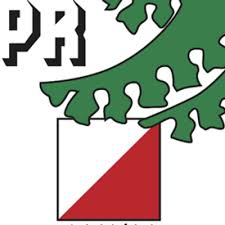 Taitoteemana rastityöskentelyKoodinumero ja rastipisteen kertova symboli kannattaa tarkistaa rastimääritteistä jo hyvissä ajoin ennen rastia, jotta voit rastin läheisyydessä keskittyä muihin rastityöskentelyyn liittyviin asioihin.Optimitilanteessa olet tehnyt suunnitelman seuraavalle rastivälille jo ennen rastille tuloa.Rastille tulo:Suunnitelman mukainen rastinotto parhaiten näkyviä / erottuvia maastokohteita käyttäen.Lipun nähtyäsi varmista vielä lähikohteista, että olet varmasti menossa omalle rastillesi        (Älä säntää rastille!).Rastilla aina koodinumeron tarkistus ja leimaus heti perään. (Esim. juomarasti voi joskus olla sekoittamassa rutiineja).Rastilta lähtö:Rastilta ei koskaan liikuta ennen valmista suunnitelmaa seuraavalle rastivälille.Kun olet varma suunnitelmastasi, käytä kompassia oikean lähtösuunnan varmistamiseksi ja varmistu oikeasta lähtösuunnasta vielä ns. lähtöpistettä käyttäen. Lähtöpiste on kartalla ja maastossa selkeästi erottuva kohde. Erityisesti lähtöpisteen merkitys korostuu lyhyillä rastiväleillä, jolloin jo pienikin suuntavirhe rastivälin alussa voi pilata koko rastivälin. Oikea lähtösuunta takaa, että ennakoimasi asiat, jotka odotat näkeväsi, myös tulevat havainnoitaviksi.Ohje erityisesti nuorille ja kehittyville kartan suuntaamiseksi:Käännä kartta niin, että seuraava rastiväli on nenäsi osoittamaan suuntaan. Laita kompassi kartan päälle rastiväliviivan lähelle. Kuitenkin niin, ettei se peitä mitään tarvitsemaasi tietoa kartalla. Käännä itsesi (ei vain karttaa) niin, että kompassin nuoli osoittaa kartan pohjoisviivojen mukaisesti oikeaan suuntaan. Edellä mainitut asiat kannattaa pyrkiä tekemään aina samassa järjestyksessä, jolloin prosessista tulee sujuva, ja mikään vaihe ei unohdu. Rutiinit antavat aikaa keskittyä oleelliseen ja tekevät suorituksesta rauhallisemman.Kannattaa myös pohtia, vaikuttaako muut suunnistajat rastityöskentelyysi. Helpottuuko vai vaikeutuuko rastin löytyminen? Vaikuttavatko muut suunnistajat reitinvalintaasi?